Bulletin de pré inscription pour un stage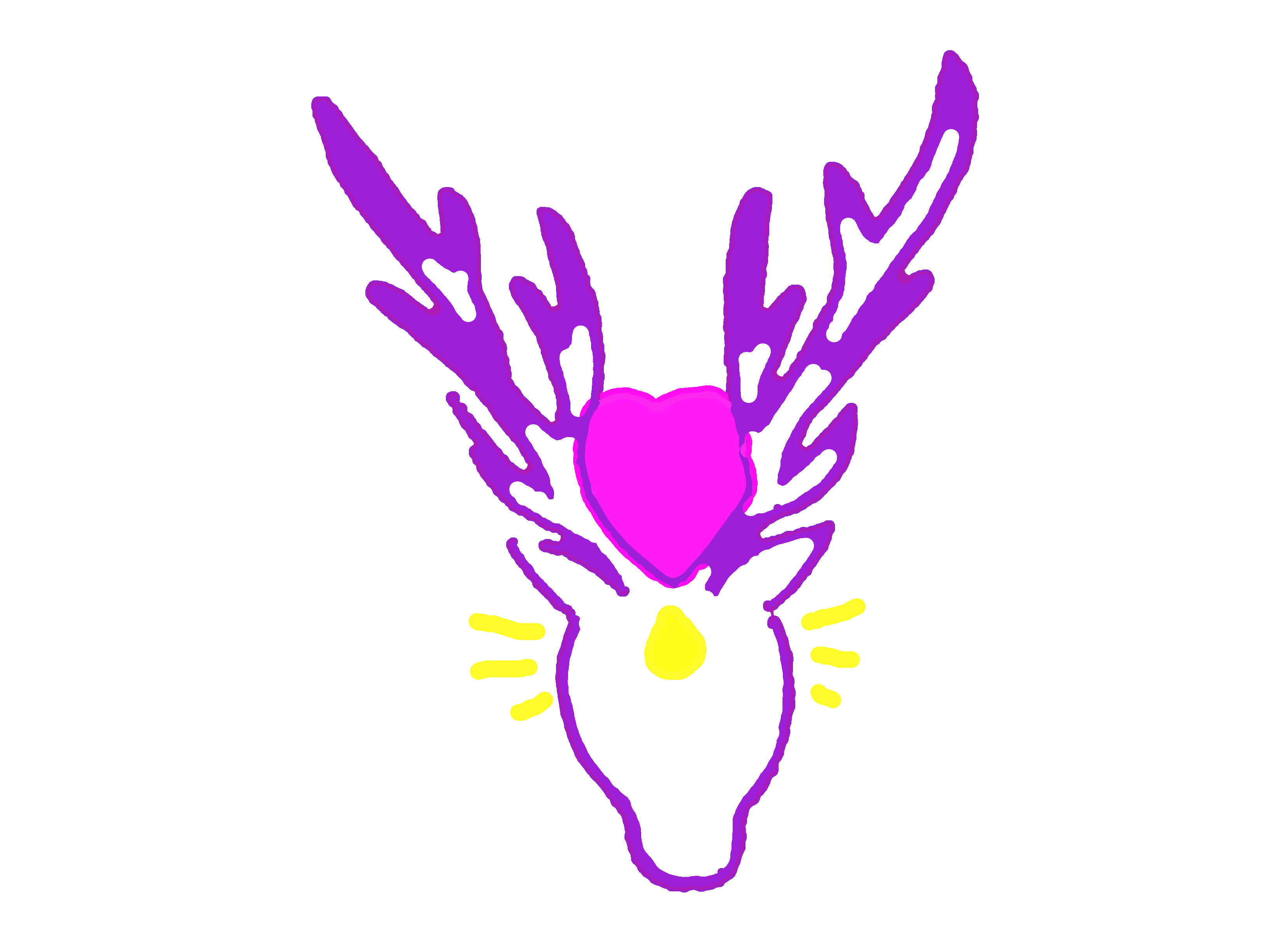 pour une personne ou un coupleA renvoyer avec le chèque d’acompte (non encaissé) à : Anne-Laure Homberg, Chez Lovat 73340 Lescheraines   Courriel : lahishustages@gmail.comUn courriel de confirmation sera envoyé pour validation  3 semaines environ avant le début du stageMerci d’avoir une écriture lisible pour vos coordonnéesPrix du stage : 100€ par jour Acompte : 90€ (le chèque n’est pas encaissé et sera rendu lors de la formation).Covoiturage : si vous souhaitez faire du covoiturage et transmettre vos coordonnéesJe prends ma voiture :					Je souhaite covoiturer :Conditions de vente :- Règlement total  au formateur en début de stage - Annulation possible jusqu’ à 7 jours avant le début du stage, si l’annulation justifiée passé ce délai le chèque de caution sera rendu.Réductions accordées: 10% pour les couples, 20 % pour les chômeurs, personnes inscrites au RSA et étudiants de moins de 25 ans,  et 50% pour les moins de 18 ans. Pour l’hébergement et la restauration en Alsace et Dordogne merci de contacter directement l’hôte :Terre de Jor en Dordogne, Pension l’instant en Alsace. MerciDate :								Signature :Stage demandéLieuDateDu :                                                            au :Du :                                                            au :Du :                                                            au :Du :                                                            au :PostulantConjointNomNomNomPrénom Prénom Prénom N° et rueN° et rueN° et rueCode PostalCode PostalCode PostalVilleVilleVillePaysPaysPaysTel fixeTel fixeTel fixePortablePortablePortablee-maile-maile-mailDate de naissanceDate de naissanceDate de naissanceStages déjà  réalisés :Date, thème et nom du formateur   Stages déjà  réalisés :Date, thème et nom du formateur   123Stages déjà  réalisés :Date, thème et nom du formateur   Stages déjà  réalisés :Date, thème et nom du formateur   123Stages déjà  réalisés :Date, thème et nom du formateur   Stages déjà  réalisés :Date, thème et nom du formateur   123